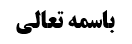 استثنائات رمی در روز	1کلام آیت الله سیستانی در وجوب نیابت در فرض عجز	2مناقشه	2(مسألة 377): حکم شک در رمی جمره	3اجرای اصل عدم مگر در دو صورت:	3صورت اول شک: داخل در واجب مترتب شده باشد	3صورت دوم شک: در شب داخل شده و ذبح و حلق هم نکرده	5موضوع: رمی جمره /اعمال منا /واجبات حج خلاصه مباحث گذشته:متن خلاصه ...استثنائات رمی در روزبحث در واجب هفتم رمی جمره عقبه بود که گفتیم باید بین طلوع و غروب شمس باشد، مگر نساء و ضعفاء که مستثنی هستند و می توانند شب دهم، رمی جمره کنند، بلکه اگر روز متمکن از رمی نباشند یا خوف عدم تمکن از رمی داشته باشند، طبق قاعده واجب است که شب رمی کنند، مثل هر واجب موسعی که در ابتداء  بر آن قادر است و احتمال می دهد که در صورت تاخیر، عاجز شود که باید مبادرت به واجب کند.بلکه در شب یازدهم و دوازدهم با این که اختیارا رمی در آن را برای نساء جایز نمی دانیم، اما اگر در روز عاجز از رمی خواهند بود، باید در شب رمی کنند.کلام آیت الله سیستانی در وجوب نیابت در فرض عجزالبته آیت الله سیستانی در این فرض اشکال کرده و فرموده اگر روز عاجز بودند، باید نائب بگیرند، ولی وجهی برای تقدیم رمی جمره در شب یازدهم و دوازدهم وجود ندارد.مناقشهولی ما از روایات وجوب رمی شبانه در فرض مزبور را استفاده کرده ایم: وَ بِإِسْنَادِهِ عَنْ سَعْدٍ عَنْ أَبِي جَعْفَرٍ عَنِ الْعَبَّاسِ بْنِ مَعْرُوفٍ عَنْ عَلِيِّ بْنِ مَهْزِيَارَ عَنِ الْحُسَيْنِ سَعِيدٍ عَنْ زُرْعَةَ عَنْ سَمَاعَةَ بْنِ مِهْرَانَ عَنْ أَبِي عَبْدِ اللَّهِ ع قَالَ: رُخِّصَ لِلْعَبْدِ وَ الْخَائِفِ وَ الرَّاعِي فِي الرَّمْيِ لَيْلًا.چوپان هم خصوصیت ندارد، مقصود کسانی هستند که در روز به سبب شغل خود، معذور از انجام رمی هستند.لذا آن چه در مناسک مرحوم امام آمده که معذورین می توانند رمی را از شب تاخیر بیندازند و در روز، نائب بگیرند، وجهی ندارد.کما این که عبارتی در مناسک مرحوم امام آمده اگر کسی در روز نمی تواند رمی جمره عقبه کند، میتواند در شب رمی کند، چه شب قبل و چه شب بعد.و لکن ظاهرا اشتباهی در ترجمه تحریر رخ داده، زیرا در تحریر فقط گفته یرمی فی اللیل و ظاهرا در ترجمه به اطلاق آن تمسک کرده اند، در حالی که ظاهر لیل در زبان عربی، شب قبل از روز آن شب است.(مسألة 377): حکم شک در رمی جمرهاذا شك في الاصابة و عدمها‌ بنى على العدم إلا أن يدخل في واجب آخر مترتب عليه أو كان الشك بعد دخول الليل.اجرای اصل عدم مگر در دو صورت:اگر شک کند که سنگ به جمره خورده یا نه یا اصلا سنگ زده یا نه، یا هفت سنگ زده یا کمتر، در همه این موارد، اصل عدم است و طبق استصحاب و قاعده اشتغال، باید احراز امتثال کند، مگر در دو صورت:صورت اول شک: داخل در واجب مترتب شده باشدجایی است که داخل در واجب مترتب شده باشد که عبارت از ذبح در یوم العید است یا حلق و تقصیر یوم العید.در روزهای دیگر هم اگر شک کند، واجب مترتب به این است که در رمی جمره وسطی داخل شود که داخل در قاعده تجاوز می شود.اشکالی که در صورت اول وجود دارد این است که ترتیب، شرط ذکری است و اگر کسی از روی نسیان یا جهل، ترک رمی کرده و حلق یا ذبح کند، حلق و ذبح او مجزی است و اگر بعدا ملتفت و عالم شود، نیاز به تدارک حلق و ذبح نیست، بلکه رمی جمره، کفایت می کند.جواب این اشکال این است که قاعده تجاوز اطلاق دارد، مثلا اگر کسی بعد از رکوع شک کند که آیا یک سجده از رکعت قبل را ترک کرده یا نه، بلااشکال قاعده تجاوز جاری است، با این که ترتیب در آن جا ذکری است و لذا اگر عام به ترک سجده واحده شود، فقط بعد از سلام نماز، سجده را قضاء می کند، مهم این است که از محل شرعی به حسب ترتیب اولی خارج شویم و لذا مطلب محقق خوئی در صورت اول تمام است، البته مناسب بود که ایشان قیدی اضافه کند، توضیح این که؛ در قاعده فراغ بین فقهاء اختلاف است که در فرض علم به غفلت حال العمل هم قاعده فراغ جاری می شود یا نه؟برخی مثل محقق عراقی و آیت الله سیستانی در صورت علم به غفلت هم قاعده را جاری می دانند، بر خلاف مشهور که می گویند باید احتمال التفات حال العمل بدهد، زیرا هو حین یتوضا اذکر منه حین یشک را مشهور، علت می دانند.برخی بزرگان مثل آیت الله زنجانی و مرحوم صدر نیز گفته اند علاوه بر این که احتمال التفات باید برود، نباید احتمال دهد که خلل در عمل ناشی از تسامح در حکم یا جهل به حکم باشد، بلکه فقط باید مستند به احتمال غفلت باشد.البته ما نظریه اخیر را درست نمی دانیم و قائلیم خلل محتمل ناشی از جهل به حکم یا تسامح نیز با قاعده فراغ مورد اعتناء قرار نمی گیرد.این شرط، در قاعده تجاوز هم هست و ظاهر این است که ملاک هر دو قاعده، اذکریت حین العمل است و لذا اگر کسی که وارد رکوع می شود، علم دارد که حین العمل غافل بوده و احتمال می دهد که اتفاقا سجده را انجام داده باشد، قاعده تجاوز در حق او جاری نمی شود.صورت دوم شک: در شب داخل شده و ذبح و حلق هم نکردهجایی است که در شب داخل شده و ذبح و حلق هم نکرده و نسبت به رمی جمره عقبه هم شک دارد، محقق خوئی فرموده قاعده تجاوز جاری می شود، زیرا از وقت شرعی رمی جمره عقبه، تجاوز کرده است.البته نسبت به نماز، دلیل داریم، اما نسبت به مثل رمی، ایشان به عمومات قاعده تجاوز استدلال می کند.در این عمومات آمده: اذا خرجت من شیء و دخلت فی غیره، و اشکالی که مطرح است این است که کسی که بعد از خروج وقت، شک در رمی جمار می کند، بر او دخلت فی غیره صدق نمی کند، و ظاهر دخلت فی غیره به مناسبت خرجت من شیء، دخول در شیء مترتب است.محقق خوئی فرموده دخلت فی غیره ذکر شده تا نشان از تجاوز از محل شیء مشکوک باشد و گرنه دخول در غیر که خصوصیتی ندارد، مثل کسی که بعد از حدث شک کرد که آیا سلام نماز را داده یا نه، او که دخول در غیر نداشته، و لکن مهم این است که از محل شرعی مشکوک خارج شده باشیم و به نظر ما نیز این مطلب بعید نیست و نهایت این است که برائت از وجوب قضاء رمی جاری می شود.البته جریان برائت در ما نحن فیه که رمی جمره، وجوب ضمنی دارد، مبتلی به اشکالی می باشد، اشکال این است که واجب ضمنی که جای آن عوض می شود، مثل رمی جمره در روز عید برای ناسی یا جاهل، که به عنوان قضاء در روز بعد انجام می گیرد، در این گونه موارد تکلیف به جامع داریم، جامع بین این جزء فی محله و این جزء فی خارج المحل عند نسیانه فی المحل، مثلا وقتی دخول وقت ظهر می شود، به ما خطاب صل متوجه می شود، اما نمازی که مشتمل بر دو سجده در خود رکعت یا مشتمل بر یک سجده در خود رکعت و یک سجده بعد از نماز در حال نسیان یک سجده در خود رکعت می باشد و وقتی شک کنیم که سجده ثانیه را در رکعت آورده ایم، و قاعده تجاوز را نیز جاری ندانیم، نمی توانیم برائت جاری کنیم، زیرا وجوب نفسی استقلالی که نداشته تا از آن برائت جاری شود، لذا قاعده اشتغال حکم به وجوب فراغ از تکلیف می کند.در ما نحن فیه هم اگر قاعده تجاوز بعد از خروج وقت در رمی جمره عقبه را جاری ندانیم، قاعده اشتغال جاری می شود.و لکن الذی یسهل الخطب این است که ما قاعده تجاوز را جاری دانستیم.البته یک اشکال مبنایی به محقق خوئی داریم که چه اشکال دارد بعد از فراغ انصرافی از رمی جمره عقبه در همان روز و قبل از ذبح و حلق، قاعده فراغ جاری کنیم؟ خصوصا اگر موالات را در رمی معتبر بدانیم (که ما هم در چهار سنگ اول موالات را واجب دانستیم) قطعا موالات بهم خورده و بعد از شک می توانیم قاعده فراغ جاری کنیم.